BIODATA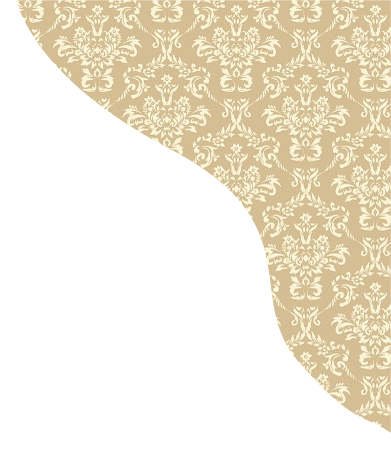 Name			:DOB			:Place of Birth		:Mangal		:Devak	/Gotra		:Astrology Gan	:Astrology Nadi	:Height			:Weight		:Complexion		:Occupation		:Education		:Hobbies		:Religion		:Family DetailsFather/Mother	: Brothers		:     Sisters		: Father’s Name	:Father’s Occupation:Mother’s Name	:Family Properties	:Contact No.		:Email Id		:Residential Address	: